141700, Московская область, г. Долгопрудный, ул. Циолковского, д. 10, телефон 8(495)408-85-55План работымуниципального опорного центра дополнительного образования детейгородского округа Долгопрудногона 2021 год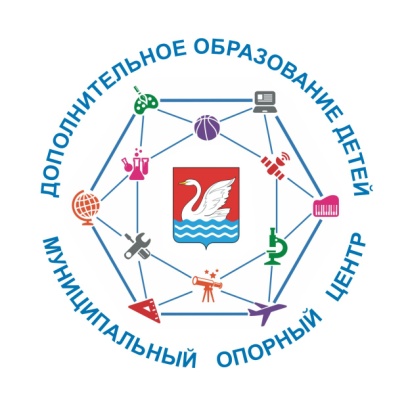 Муниципальный опорный центр дополнительного образования детейгородского округа Долгопрудный№п/пНаименования мероприятияНаименования мероприятияНаименования мероприятияСроки реализацииСроки реализацииОтветственныеОтветственныеОтветственные1.  Мероприятия по обеспечению деятельности Муниципального опорного центрадополнительного образования детей (МОЦ)   1.  Мероприятия по обеспечению деятельности Муниципального опорного центрадополнительного образования детей (МОЦ)   1.  Мероприятия по обеспечению деятельности Муниципального опорного центрадополнительного образования детей (МОЦ)   1.  Мероприятия по обеспечению деятельности Муниципального опорного центрадополнительного образования детей (МОЦ)   1.  Мероприятия по обеспечению деятельности Муниципального опорного центрадополнительного образования детей (МОЦ)   1.  Мероприятия по обеспечению деятельности Муниципального опорного центрадополнительного образования детей (МОЦ)   1.  Мероприятия по обеспечению деятельности Муниципального опорного центрадополнительного образования детей (МОЦ)   1.  Мероприятия по обеспечению деятельности Муниципального опорного центрадополнительного образования детей (МОЦ)   1.  Мероприятия по обеспечению деятельности Муниципального опорного центрадополнительного образования детей (МОЦ)   1.1Утверждение плана работы МОЦ с Управлением образования администрации г.о. Долгопрудный и согласование плана с Региональным модельным центром дополнительного образования детей Московской области (далее – РМЦ)Утверждение плана работы МОЦ с Управлением образования администрации г.о. Долгопрудный и согласование плана с Региональным модельным центром дополнительного образования детей Московской области (далее – РМЦ)Утверждение плана работы МОЦ с Управлением образования администрации г.о. Долгопрудный и согласование плана с Региональным модельным центром дополнительного образования детей Московской области (далее – РМЦ)18 января18 января18 января18 январяЕрёмина Л.В., зам. начальника Управления образования1.2  Разработка медиаплана освещения деятельности МОЦ  Разработка медиаплана освещения деятельности МОЦ  Разработка медиаплана освещения деятельности МОЦ18 января18 января18 января18 январяЕрёмина Л.В., зам. начальника Управления образования,Ивашова Е.Е., руководитель МОЦ1.3. Реализация медиаплана освещения деятельности МОЦРеализация медиаплана освещения деятельности МОЦРеализация медиаплана освещения деятельности МОЦВ течение годаВ течение годаВ течение годаВ течение годаИвашова Е.Е., руководитель МОЦ1.4.Организационно-методическое, консультационное, экспертное сопровождение деятельности муниципальных образовательных организаций, реализующих дополнительные общеобразовательные программы  Организационно-методическое, консультационное, экспертное сопровождение деятельности муниципальных образовательных организаций, реализующих дополнительные общеобразовательные программы  Организационно-методическое, консультационное, экспертное сопровождение деятельности муниципальных образовательных организаций, реализующих дополнительные общеобразовательные программы  В течениегодаВ течениегодаВ течениегодаВ течениегодаИвашова Е.Е., руководитель МОЦ1.5Размещение информации о деятельности МОЦ на официальном сайте образовательной организации, социальных сетях, в СМИРазмещение информации о деятельности МОЦ на официальном сайте образовательной организации, социальных сетях, в СМИРазмещение информации о деятельности МОЦ на официальном сайте образовательной организации, социальных сетях, в СМИВ течениегодаВ течениегодаВ течениегодаВ течениегодаИвашова Е.Е., руководитель МОЦ1.6.Проведение мониторинга удовлетворенности детей и родителей дополнительным образованием детей в муниципальном образовании (по формам, разработанным РМЦ)Проведение мониторинга удовлетворенности детей и родителей дополнительным образованием детей в муниципальном образовании (по формам, разработанным РМЦ)Проведение мониторинга удовлетворенности детей и родителей дополнительным образованием детей в муниципальном образовании (по формам, разработанным РМЦ)сентябрь-ноябрьсентябрь-ноябрьсентябрь-ноябрьсентябрь-ноябрьЕрёмина Л.В., зам. начальника Управления образования,Ивашова Е.Е., руководитель МОЦ1.7.Подготовка отчета деятельности МОЦ по внедрению муниципальной целевой модели развития системы дополнительного образования детей в городском округе Долгопрудный. Подготовка отчета деятельности МОЦ по внедрению муниципальной целевой модели развития системы дополнительного образования детей в городском округе Долгопрудный. Подготовка отчета деятельности МОЦ по внедрению муниципальной целевой модели развития системы дополнительного образования детей в городском округе Долгопрудный. 25 января25 января25 января25 январяИвашова Е.Е., руководитель МОЦ2. Мероприятия по проведению инвентаризации инфраструктурных, материально-технических ресурсов образовательных организаций разного типа, научных организаций, организаций культуры, спорта, и реального сектора экономики, потенциально пригодных для реализации образовательных  программ, а также анализа кадрового потенциала для повышения эффективности системы образования Московской области2. Мероприятия по проведению инвентаризации инфраструктурных, материально-технических ресурсов образовательных организаций разного типа, научных организаций, организаций культуры, спорта, и реального сектора экономики, потенциально пригодных для реализации образовательных  программ, а также анализа кадрового потенциала для повышения эффективности системы образования Московской области2. Мероприятия по проведению инвентаризации инфраструктурных, материально-технических ресурсов образовательных организаций разного типа, научных организаций, организаций культуры, спорта, и реального сектора экономики, потенциально пригодных для реализации образовательных  программ, а также анализа кадрового потенциала для повышения эффективности системы образования Московской области2. Мероприятия по проведению инвентаризации инфраструктурных, материально-технических ресурсов образовательных организаций разного типа, научных организаций, организаций культуры, спорта, и реального сектора экономики, потенциально пригодных для реализации образовательных  программ, а также анализа кадрового потенциала для повышения эффективности системы образования Московской области2. Мероприятия по проведению инвентаризации инфраструктурных, материально-технических ресурсов образовательных организаций разного типа, научных организаций, организаций культуры, спорта, и реального сектора экономики, потенциально пригодных для реализации образовательных  программ, а также анализа кадрового потенциала для повышения эффективности системы образования Московской области2. Мероприятия по проведению инвентаризации инфраструктурных, материально-технических ресурсов образовательных организаций разного типа, научных организаций, организаций культуры, спорта, и реального сектора экономики, потенциально пригодных для реализации образовательных  программ, а также анализа кадрового потенциала для повышения эффективности системы образования Московской области2. Мероприятия по проведению инвентаризации инфраструктурных, материально-технических ресурсов образовательных организаций разного типа, научных организаций, организаций культуры, спорта, и реального сектора экономики, потенциально пригодных для реализации образовательных  программ, а также анализа кадрового потенциала для повышения эффективности системы образования Московской области2. Мероприятия по проведению инвентаризации инфраструктурных, материально-технических ресурсов образовательных организаций разного типа, научных организаций, организаций культуры, спорта, и реального сектора экономики, потенциально пригодных для реализации образовательных  программ, а также анализа кадрового потенциала для повышения эффективности системы образования Московской области2. Мероприятия по проведению инвентаризации инфраструктурных, материально-технических ресурсов образовательных организаций разного типа, научных организаций, организаций культуры, спорта, и реального сектора экономики, потенциально пригодных для реализации образовательных  программ, а также анализа кадрового потенциала для повышения эффективности системы образования Московской областиКалиш И.В.Двоеглазова Т.В.Сотрудники РМЦ2.1.Разработка и утверждение программы по использованию имеющихся ресурсов, созданию и развитию новых инфраструктурных и материально-технических ресурсов (по итогам Инвентаризации инфраструктурных, материально-технических ресурсов образовательных организации) Разработка и утверждение программы по использованию имеющихся ресурсов, созданию и развитию новых инфраструктурных и материально-технических ресурсов (по итогам Инвентаризации инфраструктурных, материально-технических ресурсов образовательных организации) Разработка и утверждение программы по использованию имеющихся ресурсов, созданию и развитию новых инфраструктурных и материально-технических ресурсов (по итогам Инвентаризации инфраструктурных, материально-технических ресурсов образовательных организации) Разработка и утверждение программы по использованию имеющихся ресурсов, созданию и развитию новых инфраструктурных и материально-технических ресурсов (по итогам Инвентаризации инфраструктурных, материально-технических ресурсов образовательных организации) В течение одного месяца после получения результатов   В течение одного месяца после получения результатов   В течение одного месяца после получения результатов   Ерёмина Л.В., зам. начальника Управления образования,3. Мероприятия по работе в ЕИС «Навигатор дополнительного образования детей Московской области» по дополнительным общеобразовательным программам, соответствующий утвержденным Министерством просвещения Российской Федерации функциональным требованиям, позволяющий семьям выбирать образовательные программы соответствующие запросам и уровню подготовки детей3. Мероприятия по работе в ЕИС «Навигатор дополнительного образования детей Московской области» по дополнительным общеобразовательным программам, соответствующий утвержденным Министерством просвещения Российской Федерации функциональным требованиям, позволяющий семьям выбирать образовательные программы соответствующие запросам и уровню подготовки детей3. Мероприятия по работе в ЕИС «Навигатор дополнительного образования детей Московской области» по дополнительным общеобразовательным программам, соответствующий утвержденным Министерством просвещения Российской Федерации функциональным требованиям, позволяющий семьям выбирать образовательные программы соответствующие запросам и уровню подготовки детей3. Мероприятия по работе в ЕИС «Навигатор дополнительного образования детей Московской области» по дополнительным общеобразовательным программам, соответствующий утвержденным Министерством просвещения Российской Федерации функциональным требованиям, позволяющий семьям выбирать образовательные программы соответствующие запросам и уровню подготовки детей3. Мероприятия по работе в ЕИС «Навигатор дополнительного образования детей Московской области» по дополнительным общеобразовательным программам, соответствующий утвержденным Министерством просвещения Российской Федерации функциональным требованиям, позволяющий семьям выбирать образовательные программы соответствующие запросам и уровню подготовки детей3. Мероприятия по работе в ЕИС «Навигатор дополнительного образования детей Московской области» по дополнительным общеобразовательным программам, соответствующий утвержденным Министерством просвещения Российской Федерации функциональным требованиям, позволяющий семьям выбирать образовательные программы соответствующие запросам и уровню подготовки детей3. Мероприятия по работе в ЕИС «Навигатор дополнительного образования детей Московской области» по дополнительным общеобразовательным программам, соответствующий утвержденным Министерством просвещения Российской Федерации функциональным требованиям, позволяющий семьям выбирать образовательные программы соответствующие запросам и уровню подготовки детей3. Мероприятия по работе в ЕИС «Навигатор дополнительного образования детей Московской области» по дополнительным общеобразовательным программам, соответствующий утвержденным Министерством просвещения Российской Федерации функциональным требованиям, позволяющий семьям выбирать образовательные программы соответствующие запросам и уровню подготовки детей3. Мероприятия по работе в ЕИС «Навигатор дополнительного образования детей Московской области» по дополнительным общеобразовательным программам, соответствующий утвержденным Министерством просвещения Российской Федерации функциональным требованиям, позволяющий семьям выбирать образовательные программы соответствующие запросам и уровню подготовки детей3.1.Консультирование специалистов, ответственных за мероприятия  по внедрению общедоступного навигатора,  руководителей и специалистов организаций, реализующих дополнительные общеобразовательные программыКонсультирование специалистов, ответственных за мероприятия  по внедрению общедоступного навигатора,  руководителей и специалистов организаций, реализующих дополнительные общеобразовательные программыКонсультирование специалистов, ответственных за мероприятия  по внедрению общедоступного навигатора,  руководителей и специалистов организаций, реализующих дополнительные общеобразовательные программыКонсультирование специалистов, ответственных за мероприятия  по внедрению общедоступного навигатора,  руководителей и специалистов организаций, реализующих дополнительные общеобразовательные программыВ течение годаВ течение годаВ течение годаИвашова Е.Е.,руководитель МОЦ3.2.Проведение комплекса мероприятий по достижению охвата детей дополнительным образованием:- Повышение информативности родителей;- Проведение актуального анкетирования среди родителей и детей на выявление потребностей, а также потенциальный опрос (сколько реально детей придет к нам в итоге)- Проведение в школах методических советов «Развитие дополнительного образования в школе» (по графику);- Увеличение количества реализуемых общеобразовательных программ дополнительного образования детей разных направленностей;- Проведение обзора предлагаемых общеразвивающих программ в социальных сетях образовательных организаций г.о. Долгопрудный.Проведение комплекса мероприятий по достижению охвата детей дополнительным образованием:- Повышение информативности родителей;- Проведение актуального анкетирования среди родителей и детей на выявление потребностей, а также потенциальный опрос (сколько реально детей придет к нам в итоге)- Проведение в школах методических советов «Развитие дополнительного образования в школе» (по графику);- Увеличение количества реализуемых общеобразовательных программ дополнительного образования детей разных направленностей;- Проведение обзора предлагаемых общеразвивающих программ в социальных сетях образовательных организаций г.о. Долгопрудный.Проведение комплекса мероприятий по достижению охвата детей дополнительным образованием:- Повышение информативности родителей;- Проведение актуального анкетирования среди родителей и детей на выявление потребностей, а также потенциальный опрос (сколько реально детей придет к нам в итоге)- Проведение в школах методических советов «Развитие дополнительного образования в школе» (по графику);- Увеличение количества реализуемых общеобразовательных программ дополнительного образования детей разных направленностей;- Проведение обзора предлагаемых общеразвивающих программ в социальных сетях образовательных организаций г.о. Долгопрудный.Проведение комплекса мероприятий по достижению охвата детей дополнительным образованием:- Повышение информативности родителей;- Проведение актуального анкетирования среди родителей и детей на выявление потребностей, а также потенциальный опрос (сколько реально детей придет к нам в итоге)- Проведение в школах методических советов «Развитие дополнительного образования в школе» (по графику);- Увеличение количества реализуемых общеобразовательных программ дополнительного образования детей разных направленностей;- Проведение обзора предлагаемых общеразвивающих программ в социальных сетях образовательных организаций г.о. Долгопрудный.В течение годаВ течение годаВ течение годаЕрёмина Л.В., зам. начальника Управления образования3.3.Разработка и размещение в ЕИС «Навигатор дополнительного образования детей Московской области»дистанционных дополнительных общеобразовательных программ и курсов:«Мастерилочки», «Вязание крючком и спицами», «Моя Родина», «Умники и умницы», «Сделай сам», «Азбука хороших манер».Разработка и размещение в ЕИС «Навигатор дополнительного образования детей Московской области»дистанционных дополнительных общеобразовательных программ и курсов:«Мастерилочки», «Вязание крючком и спицами», «Моя Родина», «Умники и умницы», «Сделай сам», «Азбука хороших манер».Разработка и размещение в ЕИС «Навигатор дополнительного образования детей Московской области»дистанционных дополнительных общеобразовательных программ и курсов:«Мастерилочки», «Вязание крючком и спицами», «Моя Родина», «Умники и умницы», «Сделай сам», «Азбука хороших манер».Разработка и размещение в ЕИС «Навигатор дополнительного образования детей Московской области»дистанционных дополнительных общеобразовательных программ и курсов:«Мастерилочки», «Вязание крючком и спицами», «Моя Родина», «Умники и умницы», «Сделай сам», «Азбука хороших манер».В течение годаВ течение годаВ течение годаЕрёмина Л.В., зам. начальника Управления образования4. Мероприятия по внедрению и распространению системы персонифицированного финансирования дополнительного образования детей (ПФДОД), обеспечению равных условий доступа к финансированию за счёт бюджетных ассигнований государственными, муниципальными и частными организациями, осуществляющими деятельность по реализации дополнительных общеобразовательных программ внедрению эффективных моделей государственно-частного партнерства в сфере дополнительного образования детей (по отдельному графику)4. Мероприятия по внедрению и распространению системы персонифицированного финансирования дополнительного образования детей (ПФДОД), обеспечению равных условий доступа к финансированию за счёт бюджетных ассигнований государственными, муниципальными и частными организациями, осуществляющими деятельность по реализации дополнительных общеобразовательных программ внедрению эффективных моделей государственно-частного партнерства в сфере дополнительного образования детей (по отдельному графику)4. Мероприятия по внедрению и распространению системы персонифицированного финансирования дополнительного образования детей (ПФДОД), обеспечению равных условий доступа к финансированию за счёт бюджетных ассигнований государственными, муниципальными и частными организациями, осуществляющими деятельность по реализации дополнительных общеобразовательных программ внедрению эффективных моделей государственно-частного партнерства в сфере дополнительного образования детей (по отдельному графику)4. Мероприятия по внедрению и распространению системы персонифицированного финансирования дополнительного образования детей (ПФДОД), обеспечению равных условий доступа к финансированию за счёт бюджетных ассигнований государственными, муниципальными и частными организациями, осуществляющими деятельность по реализации дополнительных общеобразовательных программ внедрению эффективных моделей государственно-частного партнерства в сфере дополнительного образования детей (по отдельному графику)4. Мероприятия по внедрению и распространению системы персонифицированного финансирования дополнительного образования детей (ПФДОД), обеспечению равных условий доступа к финансированию за счёт бюджетных ассигнований государственными, муниципальными и частными организациями, осуществляющими деятельность по реализации дополнительных общеобразовательных программ внедрению эффективных моделей государственно-частного партнерства в сфере дополнительного образования детей (по отдельному графику)4. Мероприятия по внедрению и распространению системы персонифицированного финансирования дополнительного образования детей (ПФДОД), обеспечению равных условий доступа к финансированию за счёт бюджетных ассигнований государственными, муниципальными и частными организациями, осуществляющими деятельность по реализации дополнительных общеобразовательных программ внедрению эффективных моделей государственно-частного партнерства в сфере дополнительного образования детей (по отдельному графику)4. Мероприятия по внедрению и распространению системы персонифицированного финансирования дополнительного образования детей (ПФДОД), обеспечению равных условий доступа к финансированию за счёт бюджетных ассигнований государственными, муниципальными и частными организациями, осуществляющими деятельность по реализации дополнительных общеобразовательных программ внедрению эффективных моделей государственно-частного партнерства в сфере дополнительного образования детей (по отдельному графику)4. Мероприятия по внедрению и распространению системы персонифицированного финансирования дополнительного образования детей (ПФДОД), обеспечению равных условий доступа к финансированию за счёт бюджетных ассигнований государственными, муниципальными и частными организациями, осуществляющими деятельность по реализации дополнительных общеобразовательных программ внедрению эффективных моделей государственно-частного партнерства в сфере дополнительного образования детей (по отдельному графику)4. Мероприятия по внедрению и распространению системы персонифицированного финансирования дополнительного образования детей (ПФДОД), обеспечению равных условий доступа к финансированию за счёт бюджетных ассигнований государственными, муниципальными и частными организациями, осуществляющими деятельность по реализации дополнительных общеобразовательных программ внедрению эффективных моделей государственно-частного партнерства в сфере дополнительного образования детей (по отдельному графику)4.1.Выполнение шагов «дорожной карты» по внедрению модели ПФДОД в городском округе ДолгопрудныйВыполнение шагов «дорожной карты» по внедрению модели ПФДОД в городском округе ДолгопрудныйВыполнение шагов «дорожной карты» по внедрению модели ПФДОД в городском округе ДолгопрудныйВыполнение шагов «дорожной карты» по внедрению модели ПФДОД в городском округе ДолгопрудныйВ течение годаВ течение годаВ течение годаЕрёмина Л.В., зам. начальника Управления образования4.2. Разработка критериев отнесения дополнительных общеобразовательных программ к социально-значимым и подготовка реестра муниципальных общественно значимых дополнительных общеобразовательных программ Разработка критериев отнесения дополнительных общеобразовательных программ к социально-значимым и подготовка реестра муниципальных общественно значимых дополнительных общеобразовательных программ Разработка критериев отнесения дополнительных общеобразовательных программ к социально-значимым и подготовка реестра муниципальных общественно значимых дополнительных общеобразовательных программ Разработка критериев отнесения дополнительных общеобразовательных программ к социально-значимым и подготовка реестра муниципальных общественно значимых дополнительных общеобразовательных программ 25 августа 25 августа 25 августа Ерёмина Л.В., зам. начальника Управления образования4.3.Формирование муниципальной системы первичной экспертизы программ ПФДОД Формирование муниципальной системы первичной экспертизы программ ПФДОД Формирование муниципальной системы первичной экспертизы программ ПФДОД Формирование муниципальной системы первичной экспертизы программ ПФДОД В течение года В течение года В течение года Ерёмина Л.В., зам. начальника Управления образованияИвашова Е.Е.,руководитель МОЦ4.4.Направление общественных экспертов, не менее 3-х представителей муниципалитета (корректировка списков действующих экспертов) для проведения сертификации дополнительных общеобразовательных программНаправление общественных экспертов, не менее 3-х представителей муниципалитета (корректировка списков действующих экспертов) для проведения сертификации дополнительных общеобразовательных программНаправление общественных экспертов, не менее 3-х представителей муниципалитета (корректировка списков действующих экспертов) для проведения сертификации дополнительных общеобразовательных программНаправление общественных экспертов, не менее 3-х представителей муниципалитета (корректировка списков действующих экспертов) для проведения сертификации дополнительных общеобразовательных программЕрёмина Л.В., зам. начальника Управления образования5. Мероприятия по формированию современной системы сопровождения, развития и совершенствования профессионального мастерства педагогических и управленческих кадров сферы дополнительного образования детей, а также специалистов-практиков из сектора экономики и из других сфер, студентов и аспирантов, не имеющих педагогического образования, в целях их привлечения к реализации дополнительных общеобразовательных программ5. Мероприятия по формированию современной системы сопровождения, развития и совершенствования профессионального мастерства педагогических и управленческих кадров сферы дополнительного образования детей, а также специалистов-практиков из сектора экономики и из других сфер, студентов и аспирантов, не имеющих педагогического образования, в целях их привлечения к реализации дополнительных общеобразовательных программ5. Мероприятия по формированию современной системы сопровождения, развития и совершенствования профессионального мастерства педагогических и управленческих кадров сферы дополнительного образования детей, а также специалистов-практиков из сектора экономики и из других сфер, студентов и аспирантов, не имеющих педагогического образования, в целях их привлечения к реализации дополнительных общеобразовательных программ5. Мероприятия по формированию современной системы сопровождения, развития и совершенствования профессионального мастерства педагогических и управленческих кадров сферы дополнительного образования детей, а также специалистов-практиков из сектора экономики и из других сфер, студентов и аспирантов, не имеющих педагогического образования, в целях их привлечения к реализации дополнительных общеобразовательных программ5. Мероприятия по формированию современной системы сопровождения, развития и совершенствования профессионального мастерства педагогических и управленческих кадров сферы дополнительного образования детей, а также специалистов-практиков из сектора экономики и из других сфер, студентов и аспирантов, не имеющих педагогического образования, в целях их привлечения к реализации дополнительных общеобразовательных программ5. Мероприятия по формированию современной системы сопровождения, развития и совершенствования профессионального мастерства педагогических и управленческих кадров сферы дополнительного образования детей, а также специалистов-практиков из сектора экономики и из других сфер, студентов и аспирантов, не имеющих педагогического образования, в целях их привлечения к реализации дополнительных общеобразовательных программ5. Мероприятия по формированию современной системы сопровождения, развития и совершенствования профессионального мастерства педагогических и управленческих кадров сферы дополнительного образования детей, а также специалистов-практиков из сектора экономики и из других сфер, студентов и аспирантов, не имеющих педагогического образования, в целях их привлечения к реализации дополнительных общеобразовательных программ5. Мероприятия по формированию современной системы сопровождения, развития и совершенствования профессионального мастерства педагогических и управленческих кадров сферы дополнительного образования детей, а также специалистов-практиков из сектора экономики и из других сфер, студентов и аспирантов, не имеющих педагогического образования, в целях их привлечения к реализации дополнительных общеобразовательных программ5. Мероприятия по формированию современной системы сопровождения, развития и совершенствования профессионального мастерства педагогических и управленческих кадров сферы дополнительного образования детей, а также специалистов-практиков из сектора экономики и из других сфер, студентов и аспирантов, не имеющих педагогического образования, в целях их привлечения к реализации дополнительных общеобразовательных программ5.1.Участие в мероприятиях РМЦ, направленных на совершенствование профессионального мастерства руководителей и специалистов муниципальных опорных центровПо графику РМЦ По графику РМЦ По графику РМЦ По графику РМЦ По графику РМЦ По графику РМЦ Ивашова Е.Е.,руководитель МОЦ5.2.Организация и проведение муниципальных этапов региональных конкурсов педагогического мастерства:педагогов дополнительного образования «Сердце отдаю детям»;профессионального мастерства работников образовательных организаций «Воспитать человека»;дополнительных общеобразовательных программ;лучших практик реализации дополнительных общеобразовательных программ»В соответствии с положениями о конкурсах В соответствии с положениями о конкурсах В соответствии с положениями о конкурсах В соответствии с положениями о конкурсах В соответствии с положениями о конкурсах В соответствии с положениями о конкурсах Ерёмина Л.В.,зам. начальника Управления образования,Ивашова Е.Е.,руководитель МОЦ 5.3.Консультационное, методическое сопровождение победителей муниципальных этапов конкурсов профессионального мастерства В течение годаВ течение годаВ течение годаВ течение годаВ течение годаВ течение годаЕрёмина Л.В.,зам. начальника Управления образования,Ивашова Е.Е.,руководитель МОЦ5.4. Проведение семинаров, вебинаров, методических объединений для специалистов организаций, реализующих дополнительные общеобразовательные программы, в том числе специалистов-практиков из сектора экономики и из других сфер, студентов и аспирантов, не имеющих педагогического образования, в целях их привлечения к реализации дополнительных общеобразовательных программ:«Повышение доступности дополнительного образования», «Работа с одарёнными детьми», «Разработка разноуровневых программ в учреждениях дополнительного образования», «Сетевое взаимодействие», «Дистанционное обучение в дополнительном образовании детей», «Обеспечение развивающего пространства каждому ребёнку».по отдельному графикупо отдельному графикупо отдельному графикупо отдельному графикупо отдельному графикупо отдельному графикуИвашова Е.Е.,руководитель МОЦ6. Мероприятия по реализации дополнительных общеобразовательных программ в сетевой форме, вовлечении в реализацию образовательных программ образовательных организаций всех типов, в том числе профессиональных и организаций высшего образования, а так же  научных, организаций спорта, культуры, общественных организаций и предприятий реального сектора экономики6. Мероприятия по реализации дополнительных общеобразовательных программ в сетевой форме, вовлечении в реализацию образовательных программ образовательных организаций всех типов, в том числе профессиональных и организаций высшего образования, а так же  научных, организаций спорта, культуры, общественных организаций и предприятий реального сектора экономики6. Мероприятия по реализации дополнительных общеобразовательных программ в сетевой форме, вовлечении в реализацию образовательных программ образовательных организаций всех типов, в том числе профессиональных и организаций высшего образования, а так же  научных, организаций спорта, культуры, общественных организаций и предприятий реального сектора экономики6. Мероприятия по реализации дополнительных общеобразовательных программ в сетевой форме, вовлечении в реализацию образовательных программ образовательных организаций всех типов, в том числе профессиональных и организаций высшего образования, а так же  научных, организаций спорта, культуры, общественных организаций и предприятий реального сектора экономики6. Мероприятия по реализации дополнительных общеобразовательных программ в сетевой форме, вовлечении в реализацию образовательных программ образовательных организаций всех типов, в том числе профессиональных и организаций высшего образования, а так же  научных, организаций спорта, культуры, общественных организаций и предприятий реального сектора экономики6. Мероприятия по реализации дополнительных общеобразовательных программ в сетевой форме, вовлечении в реализацию образовательных программ образовательных организаций всех типов, в том числе профессиональных и организаций высшего образования, а так же  научных, организаций спорта, культуры, общественных организаций и предприятий реального сектора экономики6. Мероприятия по реализации дополнительных общеобразовательных программ в сетевой форме, вовлечении в реализацию образовательных программ образовательных организаций всех типов, в том числе профессиональных и организаций высшего образования, а так же  научных, организаций спорта, культуры, общественных организаций и предприятий реального сектора экономики6. Мероприятия по реализации дополнительных общеобразовательных программ в сетевой форме, вовлечении в реализацию образовательных программ образовательных организаций всех типов, в том числе профессиональных и организаций высшего образования, а так же  научных, организаций спорта, культуры, общественных организаций и предприятий реального сектора экономики6. Мероприятия по реализации дополнительных общеобразовательных программ в сетевой форме, вовлечении в реализацию образовательных программ образовательных организаций всех типов, в том числе профессиональных и организаций высшего образования, а так же  научных, организаций спорта, культуры, общественных организаций и предприятий реального сектора экономики6.1.Разработка в образовательных организациях положений о сетевой форме реализации дополнительных общеобразовательных (общеразвивающих) программ.Разработка в образовательных организациях положений о сетевой форме реализации дополнительных общеобразовательных (общеразвивающих) программ.1 марта1 марта1 марта1 мартаЕрёмина Л.В.,зам. начальника Управления образования,Ивашова Е.Е.,руководитель МОЦЕрёмина Л.В.,зам. начальника Управления образования,Ивашова Е.Е.,руководитель МОЦ7. Выравнивание доступности предоставления дополнительного образования детей с учетом региональных особенностей Московской области, соответствующего уровню подготовки и способностям детей с различными  образовательными потребностями и возможностями (в том числе одаренных детей, детей из сельской местности и детей, находящихся в трудной жизненной ситуации)7. Выравнивание доступности предоставления дополнительного образования детей с учетом региональных особенностей Московской области, соответствующего уровню подготовки и способностям детей с различными  образовательными потребностями и возможностями (в том числе одаренных детей, детей из сельской местности и детей, находящихся в трудной жизненной ситуации)7. Выравнивание доступности предоставления дополнительного образования детей с учетом региональных особенностей Московской области, соответствующего уровню подготовки и способностям детей с различными  образовательными потребностями и возможностями (в том числе одаренных детей, детей из сельской местности и детей, находящихся в трудной жизненной ситуации)7. Выравнивание доступности предоставления дополнительного образования детей с учетом региональных особенностей Московской области, соответствующего уровню подготовки и способностям детей с различными  образовательными потребностями и возможностями (в том числе одаренных детей, детей из сельской местности и детей, находящихся в трудной жизненной ситуации)7. Выравнивание доступности предоставления дополнительного образования детей с учетом региональных особенностей Московской области, соответствующего уровню подготовки и способностям детей с различными  образовательными потребностями и возможностями (в том числе одаренных детей, детей из сельской местности и детей, находящихся в трудной жизненной ситуации)7. Выравнивание доступности предоставления дополнительного образования детей с учетом региональных особенностей Московской области, соответствующего уровню подготовки и способностям детей с различными  образовательными потребностями и возможностями (в том числе одаренных детей, детей из сельской местности и детей, находящихся в трудной жизненной ситуации)7. Выравнивание доступности предоставления дополнительного образования детей с учетом региональных особенностей Московской области, соответствующего уровню подготовки и способностям детей с различными  образовательными потребностями и возможностями (в том числе одаренных детей, детей из сельской местности и детей, находящихся в трудной жизненной ситуации)7. Выравнивание доступности предоставления дополнительного образования детей с учетом региональных особенностей Московской области, соответствующего уровню подготовки и способностям детей с различными  образовательными потребностями и возможностями (в том числе одаренных детей, детей из сельской местности и детей, находящихся в трудной жизненной ситуации)7. Выравнивание доступности предоставления дополнительного образования детей с учетом региональных особенностей Московской области, соответствующего уровню подготовки и способностям детей с различными  образовательными потребностями и возможностями (в том числе одаренных детей, детей из сельской местности и детей, находящихся в трудной жизненной ситуации)7.1.Разработка дополнительных общеобразовательных программ  (курсов), реализуемых в дистанционной форме по всем направленностям дополнительного образования:Художественная направленность:«Мастерилочки для детей 7-10 лет», «Вязание крючком и спицами для детей 8-13 лет», «Сделай сам для детей 5-7 лет».Социально – гуманитарная направленность: «Моя Родина для детей 10-14 лет», «Умники и умницы для детей 7-9 лет», «Азбука хороших манер для детей 7-9 лет».Техническая направленность: «Начальное техническое моделирование для детей 5-7 лет».Разработка дополнительных общеобразовательных программ  (курсов), реализуемых в дистанционной форме по всем направленностям дополнительного образования:Художественная направленность:«Мастерилочки для детей 7-10 лет», «Вязание крючком и спицами для детей 8-13 лет», «Сделай сам для детей 5-7 лет».Социально – гуманитарная направленность: «Моя Родина для детей 10-14 лет», «Умники и умницы для детей 7-9 лет», «Азбука хороших манер для детей 7-9 лет».Техническая направленность: «Начальное техническое моделирование для детей 5-7 лет».В течение годаВ течение годаВ течение годаВ течение годаИвашова Е.Е.,руководитель МОЦИвашова Е.Е.,руководитель МОЦ7.2.Разработка моделей развития муниципальной системы дополнительного образования, в том числе:- организация летнего отдыха;- работа с детьми, находящимися в трудной жизненной ситуации;- работа с детьми-инвалидами и детей с ОВЗ;- реализация разноуровневых программ дополнительного образования детей.Разработка моделей развития муниципальной системы дополнительного образования, в том числе:- организация летнего отдыха;- работа с детьми, находящимися в трудной жизненной ситуации;- работа с детьми-инвалидами и детей с ОВЗ;- реализация разноуровневых программ дополнительного образования детей.В течение годаВ течение годаВ течение годаВ течение годаЕрёмина Л.В., заместитель начальника Управления образования Ерёмина Л.В., заместитель начальника Управления образования 7.3.Разработка и внедрение разноуровневых программ дополнительного образования детей:«Хореографическое искусство», «Театральное искусство», «Цирковое искусство», Изобразительное искусство», «Швейное дело».Разработка и внедрение разноуровневых программ дополнительного образования детей:«Хореографическое искусство», «Театральное искусство», «Цирковое искусство», Изобразительное искусство», «Швейное дело».Май Май Май Май Ивашова Е.Е.,руководитель МОЦИвашова Е.Е.,руководитель МОЦ7.4.Проведение Городского фестиваля мастер – классов.Проведение Городского фестиваля мастер – классов.Июнь - июльИюнь - июльИюнь - июльИюнь - июльИвашова Е.Е.,руководитель МОЦИвашова Е.Е.,руководитель МОЦ7.5.Организация мероприятий по просвещению родителей в области дополнительного образования детей:- Ярмарки дополнительных образовательных услуг с презентацией предлагаемых дополнительных общеобразовательных программ.Организация мероприятий по просвещению родителей в области дополнительного образования детей:- Ярмарки дополнительных образовательных услуг с презентацией предлагаемых дополнительных общеобразовательных программ.АвгустАвгустАвгустАвгустИвашова Е.Е.,руководитель МОЦИвашова Е.Е.,руководитель МОЦ7.5.- Проект «От ложки до гармошки».- Проект «От ложки до гармошки».В течение года В течение года В течение года В течение года 7.5.- Программа «День защиты детей» (концерт, мастер – классы, презентации, встречи с педагогами). - Программа «День защиты детей» (концерт, мастер – классы, презентации, встречи с педагогами). 1 июня1 июня1 июня1 июня7.5.- Дни открытых дверей в организациях дополнительного образования и школах. - Дни открытых дверей в организациях дополнительного образования и школах. По графикуПо графикуПо графикуПо графику